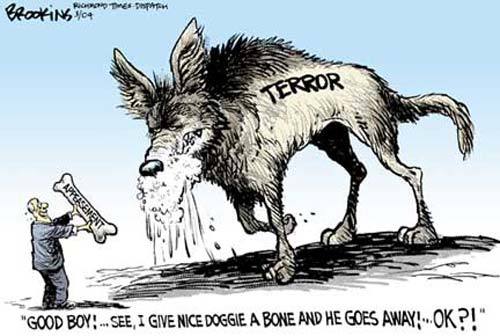 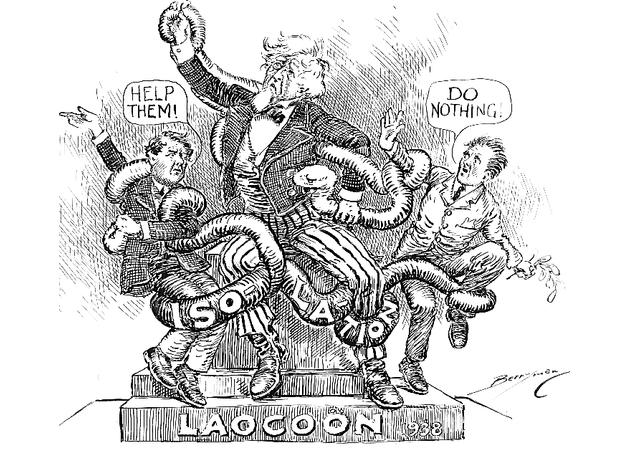 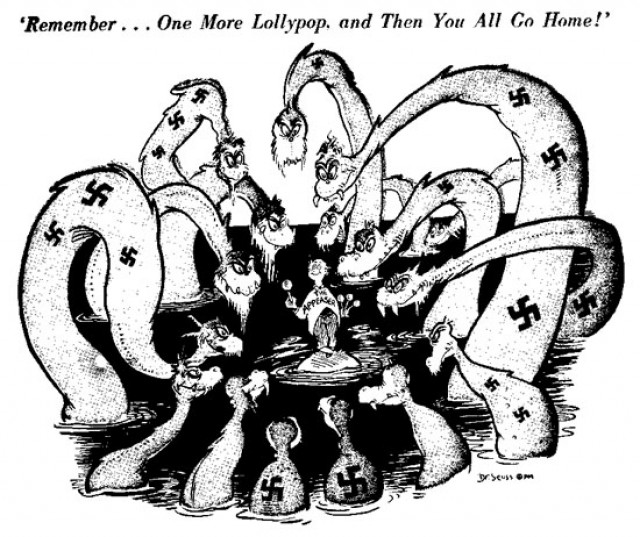 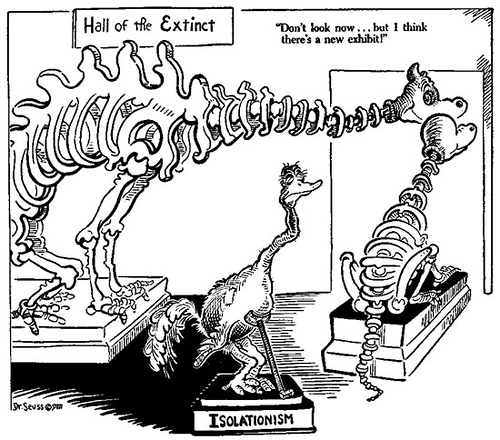 Open Textbooks and look on pg. 482-484 for specific examples of these policies in action:Compare						ContrastAppeasement:						Isolationism: